SS John & Monica Catholic Primary School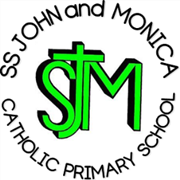 Head Teacher:M.Elliott (B.Ed. Hons, NPQH)Chantry RoadMoseleyBirmingham B13 8DWTelephone: 0121 464 5868Fax:            0121 464 5046Email:         enquiry@stjonmon.bham.sch.ukWebsite:     www.stjonmon.bham.sch.ukTwitter:       @SSJohnMonicas @2014ErasmusYear 5 Curriculum Information Letter – Autumn 2018Dear Parents,We would like to welcome you back to school. We hope that you and your family have had an enjoyable holiday. In this letter you will find an overview of the work that your child will be completing during this term. Please find opportunities to support your child’s learning by doing additional research on new topics.If you have any questions please speak to us informally in the playground at the end of the day or make an appointment with the school office. Yours sincerelyMrs Gray, Mrs Mackay and Miss HillREIn the first half of the term the children will be studying Creation, The Miracles of Jesus and Sacraments of the Sick. In the second half of the term the children will study Baptism as well as Advent and Christmas. EnglishReading: This term we will be reading a selection of different texts. Texts include poetry, biographies, recounts, instructions and explanations. Our class text will be Carrie’s War by Nina Bawden.  Each child will read on a daily basis in either whole class sessions, small groups or individually. Reading records will be checked daily. Please spend a minimum of 10 minutes a day listening to your child read and sign their records accordingly. Writing: Our writing this term will link to the texts we use and will therefore include developing narrative structure, character work, story writing, diary writing , instructional texts and poetry,Grammar/Punctuation/Spelling: Spelling lists will be given out weekly and children will be expected to learn these ready for testing. We ask that parents support their children in learning spellings every week.MathsTopics that will be covered include Number – Place Value, Addition and Subtraction, Multiplication and Division, Statistics, Area and Perimeter. Children should be learning or revising their multiplication facts and corresponding division facts at home to 12x12. Please test your children as much as possible on these facts as they will be tested weekly.ScienceAutumn 1: Forces – May the forces be with youAutumn 2: Space – Space presenters ComputingWe Are Game Developers: Developing an interactive game. PEP.E will take place every Friday so please ensure your child has the correct kit. A letter should be provided if your child is unable to participate in P.E for a medical reason. Topics to be taught this term are Dance and Gymnastics.FrenchChildren will develop their understanding of spoken and written French and work towards using spoken language with confidence and accuracy.HistoryWorld War 2: They will learn about World Leaders and their influences on the War. They will also learn how children were affected during this period of time. Children are invited to research this topic out of school and bring in any information they have collected using their research books. Art  and Design We will explore the work of Pablo Picasso.We will be exploring how to construct an Anderson Shelter.MusicDeveloping singing –exploring songs from the 1940’s linked to our WW2 history topicHomeworkReading: DailySpelling: Daily – Spelling test ThursdayX/÷ Facts: DailyOther: Both Literacy (Reading Eggs) and Maths (Mathletics) homework will be set weekly each Friday. Children will have a week to complete the tasks given.  Attendance and PunctualityThis year we have a school target of 97 % for pupils in Year 1 – 6. It is very important that your child attends school every day that they are fit and well. Pupils with attendance of less than 90% are regarded by the Government as having Persistent Absence and parents of pupils with attendance in danger of falling to this level will be invited into school. All pupils who achieve attendance of 97%+ will be invited to participate in our Annual Attendance Reward activity for excellent attendance! Good Luck Other InformationMonday 17th-Friday 28th swimming-Moseley BathsTuesday 9th October INSPIRE workshopThursday 11th October Year 5 MassThursday 13th December Year 5 MassWednesday 19th December KS2 Carol Concert